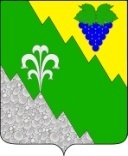 АДМИНИСТРАЦИЯ НИЖНЕБАКАНСКОГО СЕЛЬСКОГОПОСЕЛЕНИЯ КРЫМСКОГО РАЙОНАПОСТАНОВЛЕНИЕот  17.11.2021	№ 179станица НижнебаканскаяОб утверждении муниципальной программы «Развитие  субъектов малого и среднего предпринимательства  в  Нижнебаканском  сельском  поселении Крымского района»  на 2022 годВ соответствии с Федеральным законом от 06 октября 2003года №131-ФЗ «Об общих принципах организации самоуправления  в Российской Федерации»,  постановлением администрации Нижнебаканского  сельского поселения Крымского района от  18 октября 2019 года № 112 «Об утверждении Порядка принятия решения о разработке, формировании, реализации и оценке эффективности реализации муниципальных программ Нижнебаканского сельского поселения Крымского района», п о с т а н о в л я ю:1.Утвердить муниципальную программу «Развитие  субъектов малого и среднего предпринимательства  в  Нижнебаканском  сельском поселении  Крымского района» на 2022 год (приложение).         2.Установить, что в ходе реализации муниципальной программы «Развитие  субъектов малого и среднего предпринимательства  в  Нижнебаканском  сельском поселении  Крымского района»   2022 год  мероприятия и объемы их финансирования подлежат корректировке с учетом  возможностей  средств   бюджета  Нижнебаканского  сельского поселения Крымского района.          3.Ведущему специалисту администрации Нижнебаканского сельского поселения Крымского района Н.Г.Ахрютина обеспечить обнародование настоящего постановления, а также размещение на официальном сайте администрации Нижнебаканского сельского поселения Крымского района в сети «Интернет.         4. Контроль за выполнением настоящего постановления возложить на заместителя главы Нижнебаканского сельского поселения Крымского района.          5. Постановление вступает в силу с момента подписания и распространяется на правоотношения, возникшие с  1 января 2022 года  Глава Нижнебаканского сельского поселенияКрымского района                                                                           И.И.Гернеший    Приложение  к постановлению администрации Нижнебаканского  сельского поселения Крымского района   от 17.11.2021 г. №  179ПАСПОРТ Муниципальной программы  «Развитие субъектов малого и среднего предпринимательства в  Нижнебаканском сельском поселении  Крымского   района  на 2022 год» Содержание  и обоснование необходимости ее решения программным методомОдним из приоритетных направлений деятельности администрации Нижнебаканского  сельского поселения Крымского района является развитие малого предпринимательства как обеспечивающего формирование конкурентной среды,  самозанятость  населения и стабильность налоговых поступлений. В настоящее время в Нижнебаканском  сельском поселении   Крымского района зарегистрировано 82 индивидуальных  предпринимателя.           Вклад малого и среднего предпринимательства   в экономику сельского поселения еще незначителен. Несмотря на то, что малое предпринимательство в поселении развивается, существуют проблемы, тормозящие развитию малого и среднего предпринимательства, в числе которых:- недостаток финансовых ресурсов (собственного капитала и оборотных средств) для модернизации и развития предприятий; Муниципальная целевая Программа «Развитие субъектов малого и среднего предпринимательства в  Нижнебаканском  сельском поселении  Крымского района  на 2022 год»  (далее – Программа) разработана  с целью реализации основных положений указанного Федерального закона и направлена на осуществление государственной политики в области развития малого и среднего предпринимательства в муниципальном образовании.Программа включает в себя комплекс мероприятий, направленных на создание благоприятных условий для дальнейшего развития малого и среднего предпринимательства, и поддержку физических лиц, не являющихся индивидуальными предпринимателями и применяющих специальный налоговый режим в Нижнебаканском  сельском поселении   Крымского района.2. Цели и задачи и целевые показатели Программы 	Целью муниципальной программы является содействие развитию малого и среднего предпринимательства, поддержка физических лиц, не являющихся индивидуальными предпринимателями и применяющих специальный налоговый режим в Нижнебаканском сельском поселении   Крымского района и повышение роли малого предпринимательства в экономике поселения.Для достижения поставленной цели необходимо решить следующие задачи:- совершенствование нормативно-правовой базы в сфере малого и среднего предпринимательства и физических лиц, не являющихся индивидуальными предпринимателями и применяющих специальный налоговый режим; - предоставление информационной и организационной поддержки субъектам малого и среднего предпринимательства и физическим лицам, не являющихся индивидуальными предпринимателями и применяющих специальный налоговый режим;-  создание положительного имиджа малого предпринимательства;Целевыми показателями Программы являются:- число субъектов малого и среднего предпринимательства на 1000 человек населения муниципального образования;  - общий объем расходов бюджета муниципального образования на развитие и поддержку малого и среднего предпринимательства – всего; в расчете на одного жителя муниципального образования;3. Перечень  отдельных   мероприятий    муниципальной  программы с указанием источников и объемов финансирования, сроков их реализации.Реализация муниципальной программы  может оказать существенное воздействие на общее экономическое развитие и рост налоговых поступлений в бюджеты всех уровней.   Реализация намеченных мероприятий будет способствовать устойчивому развитию малого и среднего предпринимательства. 4. Обоснование ресурсного обеспечения ПрограммыОбщий объем финансирования Программы составляет   10,0  тысяч рублейНаправлениями финансирования являются:1 Создание положительного имиджа малого предпринимательства – 10,0 тысяч рублейИсточник финансирования Программы – бюджет Нижнебаканского  сельского поселения  Крымского района.Объем финансирования мероприятий Программы подлежит ежегодному уточнению при формировании бюджета муниципального образования  Нижнебаканского  сельского поселения Крымского района на очередной финансовый год.Администрацией  Нижнебаканского  сельского поселения  не может оказываться поддержка кредитным и страховым организациям, инвестиционным фондам, негосударственным пенсионным фондам, ломбардам, фондам ценных бумаг.5.  Ожидаемые результаты от реализации ПрограммыРеализация мероприятий программы предполагает создать условия для сохранения действующих и вновь образованных субъектов малого и среднего предпринимательства и  физических лиц, не являющихся индивидуальными предпринимателями и применяющих специальный налоговый режим, что позволит обеспечить увеличение количества рабочих мест, повышение заработной платы на предприятиях субъектов малого и среднего бизнеса и тем самым повысить уровень жизни населения на территории  Нижнебаканского  сельского поселения Крымского района По итогам реализации программы планируется получить следующие результаты:- увеличение объема товаров и услуг, производимых и реализуемых субъектами малого и среднего предпринимательства и физическими лицами, не являющихся индивидуальными предпринимателями и применяющих специальный налоговый режим, расположенными на территории   Нижнебаканского  сельского поселения Крымского района ;- рост налоговых поступлений в местный бюджет от деятельности предприятий субъектов малого и среднего бизнеса;- повышение качества товаров и услуг, предоставляемых населению за счет усиления конкуренции.6. Механизм реализации муниципальной  программы Текущее управление муниципальной  программой осуществляет координатор муниципальной программы – администрация Нижнебаканского сельского поселения Крымского района. Общий контроль за ходом реализации программы осуществляет заместитель главы администрации Нижнебаканского  сельского поселения Крымского района, курирующий социальные вопросы, который организует реализацию программы;принимает решение о внесении в установленном порядке изменений в программу и несет ответственность за достижение целевых показателей программы;осуществляет мониторинг и анализ отчетов координаторов подпрограмм, иных исполнителей отдельных мероприятий программы;          проводит оценку эффективности программы;           готовит годовой отчет о ходе реализации программы;           организует информационную и разъяснительную работу, направленную на освещение целей и задач  программы;           размещает информацию о ходе реализации достигнутых результатах  программы на официальном сайте в сети «Интернет».                         Наименование муниципальной программы «Развитие  субъектов малого и среднего предпринимательства  в  Нижнебаканском  сельском поселении  Крымского района» на 2022 год: Основание для разработки муниципальной программыФедеральный закон от 24 июля 2007 года №209 – ФЗ «О развитии малого и среднего предпринимательства в Российской Федерации»Закон Краснодарского края от 4 апреля 2008 года №1448 КЗ  «О развитии малого и среднего предпринимательства в Краснодарском крае»Постановление администрации Нижнебаканского сельского поселения Крымского района от  18 октября 2019 года № 112 «Об утверждении Порядка принятия решения о разработке, формировании, реализации и оценке эффективности реализации муниципальных программ Нижнебаканского сельского поселения Крымского района»Координатор  муниципальной программы Администрация  Нижнебаканского  сельского поселения Крымского районаПодпрограмма муниципальной программы не предусмотрена  Координатор подпрограммы муниципальной программыАдминистрация  Нижнебаканского  сельского поселения Крымского районаВедомственные целевые программы не предусмотрены Субъект бюджетного планирования  МО Нижнебаканского сельского поселения Крымского района Иные  исполнители  отдельных мероприятий муниципальной программы   не предусмотрены Цель муниципальной программыЦель: содействие развитию малого и среднего предпринимательства, поддержки          физических лиц, не являющихся индивидуальными предпринимателями и применяющих специальный налоговый режим  и повышение их роли  в экономике  Нижнебаканского  сельского поселения  Крымского района Задачи муниципальной программыСовершенствование нормативно-правовой базы в сфере малого и среднего предпринимательства и физических лиц, не являющихся индивидуальными предпринимателями и применяющих специальный налоговый режим;предоставление   информационной   и    организационной поддержки субъектам малого и среднего   предпринимательства и физическим лицам, не являющихся  индивидуальными предпринимателями и применяющих специальный налоговый режим; - создание положительного имиджа для малого предпринимательства                                         Перечень целевых показателей реализации муниципальной программы - число субъектов малого и среднего предпринимательства, физических лиц, не являющихся индивидуальными предпринимателями и применяющих специальный налоговый режим;  в расчете на тысячу  человек населения  Нижнебаканского  сельского поселения Крымского района- общий объем расходов бюджета муниципального образования на развитие и поддержку малого и среднего предпринимательства,  физических лиц, не являющихся индивидуальными предпринимателями и применяющих специальный налоговый режим. Мероприятия программы:1 Ведение Реестра субъектов малого
и среднего предпринимательства, физических лиц, не являющихся индивидуальными предпринимателями и применяющих специальный налоговый режим -  получателей поддержки.2. Размещение в средствах массовой
информации материалов о создании условий для развития малого и среднего   предпринимательства, физических лиц, не являющихся индивидуальными предпринимателями и применяющих специальный налоговый режим  на территории  Нижнебаканского  сельского поселения.3.Проведение консультационной работы по подготовке, обучению и переобучению незанятых граждан основам предпринимательской деятельности4. Содействие в получении субсидий начинающим предпринимателям в рамках реализации государственной  Программы.5.Предоставление малым и средним товаропроизводителям и фермерам мест под размещение нестационарных торговых объектах на льготных условиях.Этапы и сроки  реализации муниципальной программы2022 годОбъемы  бюджетных ассигнований муниципальной программы   Общий объем финансирования за счет средств  местного бюджета  составляет 10,0 тысяч рублей, Контроль за выполнением муниципальной программы  Администрация  Нижнебаканского сельского поселения Крымского района Совет Нижнебаканского сельского поселения Крымского районаN
п/пСодержание мероприятийСроки
исполненияИсточники     
финансирования1.Ведение Реестра субъектов малого
и среднего предпринимательства, физических лиц, не являющихся индивидуальными предпринимателями и применяющих специальный налоговый режим - получателей поддержки2022 гСредств не требуется2.Размещение в средствах массовой
информации материалов связанных с деятельностью субъектов малого и среднего  предпринимательства и физических лиц, не являющихся индивидуальными предпринимателями и применяющих специальный налоговый режим  Нижнебаканского  сельского поселения Крымского районаIVквартал 2022Местный бюджет3Проведение консультационной работы по подготовке, обучению и переобучению незанятых граждан основам предпринимательской деятельности2022 гСредств не требуется4Организация и проведение тематических встреч, «круглых столов» учащихся, молодежи с руководителями малых и средних предприятий и организаций инфраструктуры малого и среднего бизнеса, а также с физическими лицами, не являющихся индивидуальными предпринимателями и применяющих специальный налоговый режим -
получателей поддержки  (Совет предпринимателей   (по согласованию) 3 квартал 2022Средств не требуется